Your recent request for information is replicated below, together with our response.How many people who committed homicide was suffering with mental health issues during the time period of January 2013 to January 2023Unfortunately, I estimate that it would cost well in excess of the current FOI cost threshold of £600 to process your request.  I am therefore refusing to provide the information sought in terms of section 12(1) of the Act - Excessive Cost of Compliance.To explain, there were a total of 591 homicides recorded between January 2013 and January 2023, in order for us to provide you with the information you require we would need to manually review each of these cases to look for information relating to the mental health of the perpetrator, I would estimate this cost well over the threshold set out by the act. The information you are looking for may not always be recorded in our systems, it would depend on whether this was diagnosed and made aware to the investigation or if it was disclosed by the perpetrator at the time. If this was not disclosed or diagnosed until after Police enquires and if it became part of court proceedings post charge, this information may not be recorded by Police Scotland. If you require any further assistance, please contact us quoting the reference above.You can request a review of this response within the next 40 working days by email or by letter (Information Management - FOI, Police Scotland, Clyde Gateway, 2 French Street, Dalmarnock, G40 4EH).  Requests must include the reason for your dissatisfaction.If you remain dissatisfied following our review response, you can appeal to the Office of the Scottish Information Commissioner (OSIC) within 6 months - online, by email or by letter (OSIC, Kinburn Castle, Doubledykes Road, St Andrews, KY16 9DS).Following an OSIC appeal, you can appeal to the Court of Session on a point of law only. This response will be added to our Disclosure Log in seven days' time.Every effort has been taken to ensure our response is as accessible as possible. If you require this response to be provided in an alternative format, please let us know.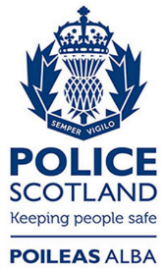 Freedom of Information ResponseOur reference:  FOI 24-0759Responded to:  04 April 2024